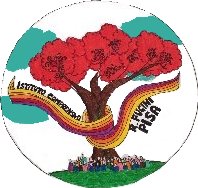 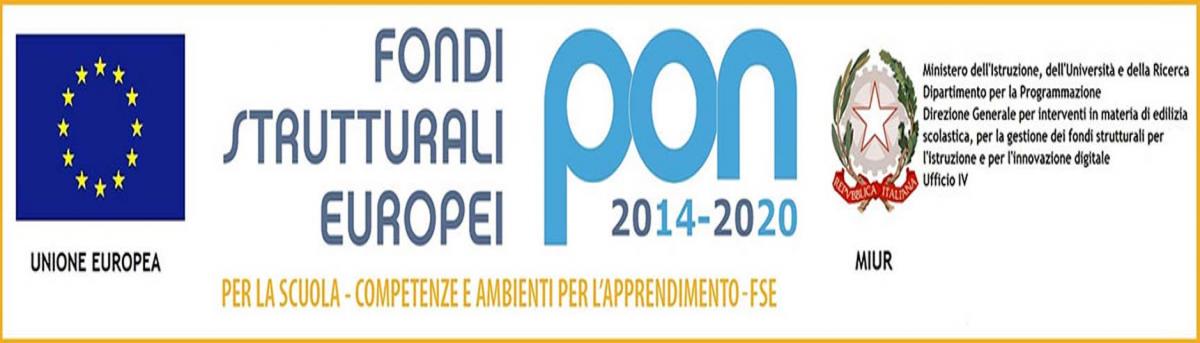 Istituto Comprensivo Statale“Renato Fucini”Via F.lli Antoni, 10 • 56121 Pisa  Tel. 050.20028 • Codice Fiscale 80005730504E-mail: piic82100l@istruzione.it PEC: PIIC82100L@pec.istruzione.itWeb: www.comprensivofucinipisa.edu.itCircolare n° 152bis							Pisa 17/01/2023Ai Docenti della scuola sec. di 1° gradoAlla DSGA e al Personale ATASito WEBOggetto: Scrutini Primo Quadrimestre anno scolastico 2022/2023 – Modifica classiI Consigli di Classe per la valutazione quadrimestrale sono convocati con il seguente Ordine del Giorno e Calendario:Valutazione quadrimestrale;Andamento didattico disciplinare;Varie ed eventuali.Si ricorda:Almeno il giorno prima dello scrutinio TUTTI i docenti dovranno aver inserito la propria proposta di voto ed i coordinatori di classe devono aver compilato la parte relativa al giudizio globale.Allo scrutinio dovranno essere presenti tutti i docenti di classe, compreso quelli di attività alternativa.I docenti che hanno svolto attività di potenziamento dovranno consegnare al coordinatore informazioni sull’andamento didattico-disciplinare degli alunni seguiti durante il primo quadrimestre.Al termine, dopo aver reso definitivi i voti proposti e i giudizi, modificandoli se necessario, è obbligatorio BLOCCARE lo scrutinio (tabellone voti e tabellone giudizi).Compilare il verbale dello Scrutinio appositamente predisposto su Argo.Inserire il verbale stampato nel registro dei verbali, compreso il tabellone dei voti e tabelloni dei giudizi.Resta inteso che la presenza agli scrutini è obbligo di servizio e, in caso di assenza giustificata di un docente, questi deve essere sostituito da altro docente della stessa disciplina ed inoltre dovrà lasciare al coordinatore tutte le informazioni necessarie per il corretto svolgimento degli scrutini.Si raccomanda il rispetto dell’orario di inizio e di quello di fine scrutinio. IL Dirigente ScolasticoProf. Alessandro BonsignoriFirma autografa sostituita da indicazione a stampa ai sensi dell’art. 3, comma 2, del D.Lgs. n. 39/93Mercoledì 1 febbraio 2023 – Sez. GOre 15:00       Classe      1aOre 16:30       Classe      2aOre 18:00        Classe     3aGiovedì 2 febbraio 2023 – Sez. FOre 15:00       Classe      3aOre 16:30       Classe      1aOre 18:00        Classe     2aVenerdì 3 febbraio2023 – Sez. HOre 15:00       Classe      2aOre 16:30       Classe      3aOre 18:00        Classe     1aLunedì 6 febbraio 2023 – Sez. BOre 15:00       Classe      2aOre 16:30       Classe      1aOre 18:00        Classe     3aMartedì 7 febbraio 2023 – Sez. EOre 15:00       Classe      1aOre 16:30       Classe      2aOre 18:00        Classe     3aMercoledì 8 febbraio 2023 – Sez. COre 15:00       Classe      3aOre 16:30       Classe      1aOre 18:00        Classe     2aMartedì 7 febbraio 2023 – Sez. COre 15:00       Classe      3aOre 16:30       Classe      1aOre 18:00        Classe     2aMercoledì 8 febbraio 2023 – Sez. EOre 15:00       Classe      1aOre 16:30       Classe      2aOre 18:00        Classe     3aGiovedì 9 febbraio 2023 – Sez. DOre 15:00       Classe      3aOre 16:30       Classe      1aOre 18:00        Classe     2aVenerdì 10 febbraio 2023 – Sez. AOre 15:00       Classe      1aOre 16:30       Classe      2aOre 18:30        Classe     3a